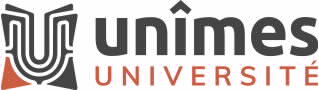 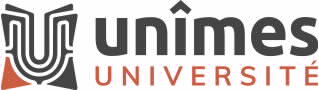 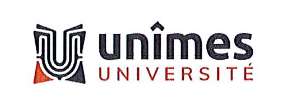 L’enfant dans la société : l’école, les soins, etc…LivreHistoire des enfants : des années 1890 à nos jours Alary, Éric (1969-...). Paris : Passés composés, 2022 . 334 p.Disponible Nîmes BU Vauban Salle de lecture (305.23 ALA )LivreHistoire de l'enfance en Occident Becchi, Egle (1930-2022) ; Julia, Dominique (1940-...) ; Becchi, Egle (1930-...) ; Julia, Dominique (1940-...) ; Paris : Seuil, 1998 . 2 vol. (473 p., 516 p.)Disponible Nîmes BU Vauban Salle de lecture (305.230 9 HIS 2 ) LivreMon enfant aussi va à l'école : la scolarisation des enfants et des adolescents handicapés en 20 questionsGillig, Jean-Marie (19..-...) . Paris : ERES / Cairn, 2007Accès en ligneLivreDroits de l'enfant et pauvretéNeirinck, Claire (1947-2022) ; Institut de droit privé. Toulouse ; Paris : Dalloz, 2010Accès en ligneArticleLe droit à l’éducation des enfants migrantsValette, Marie-Françoise. Administration & Éducation, 2020, Vol.166 (2), p.45-50Accès en ligneCompte rendu d'ouvrageDanielle Zay, L’Education inclusive. Une réponse à l’échec scolaire ? 
Les dossiers des sciences de l’éducation, 2013 .
DOI: 10.3917/admed.166.0045
OPEN ACCESS.  Accès en ligneArticleLes droits des enfants en milieu hospitalier Favretto Anna Rosa et Crocetta Christian. « Les droits des enfants en milieu hospitalier », Revue des sciences sociales [En ligne], 63 | 2020, mis en ligne le 15 juin 2020, consulté le 15 novembre 2022. 
URL : https://doi.org/10.4000/revss.5001
RELU PAR DES PAIRS
OPEN ACCESS
Accès en ligneL’enfant dans la famille : parents, parentalité, filiationLivre - Accès en ligneMélodrame et mélo-dit de la séparation : de l’enfant objet des dysfonctionnements de sa famille à l’enfant objet des idéologies institutionnellesStéphanoff, Marina ; Bass, Denise ; ERES, 2007
Livre - Accès en ligneLes sept péchés capitaux envers nos enfants : Regard critique sur la protection juridique de l’enfance.Bongrain, Marcelle (1946-...). Érès, « Maison des droits des enfants et des jeunes », 2009, ISBN : 9782749210995.
https://doi.org/10.3917/eres.bongr.2009.01
ArticleDe l'intérêt d'une géographie du droit pour appréhender les modes d'habiter des enfants de parents séparésAnnales de géographie, 2020 (733/734), p.179 – 204
https://doi.org/10.3917/ag.733.0179RELU PAR DES PAIRSThèseEgalité démocratique et fonction parentale : l'expérimentation de la limiteLétévé, Lucie ; Thèse de l’Université Paul Valéry, Montpellier ; École doctorale 58, Langues, Littératures, Cultures, Civilisations. Montpellier, ....-2014 ; Centre de recherches interdisciplinaires en sciences humaines et sociales. 
https://tel.archives-ouvertes.fr/tel-01124137Livre – Accès en ligneDéfis contemporains de la parentéPorqueres i Gené, Enric. Ed. d el’Ecole des Hautes Etudes en Sciences Sociales,  2009. 334 p. 
DOI : 10.4000/books.editionsehess.1669Livre – Accès en ligneÊtre parent aujourd'huiJacques, Philippe. dir. Colloque organisé par le Centre de recherche en droit Antoine Favre, à Chambéry, le 16 janvier 2009. Paris : Dalloz, 2010LivreLa nouvelle autorité parentale et les actions de soutien à la parentalitéVerdier, Pierre (1941-...) ; Sellenet, Catherine ; Boulogne-Billancourt : Berger-Levrault, 2016. 
Nîmes BU Vauban, Salle de lecture, 346.017 VERArticleProhibition de la GPA et intérêt de l’enfant en droit français Cheynet de Beaupré, Aline. Cahiers Droit, Sciences & Technologies, 2017 (7), p.65-75 https://doi.org/10.4000/cdst.535 
OPEN ACCESSAccès en ligne Livre – Accès en ligneCes enfants qu'on sacrifie… : Au nom de la protection de l'enfanceBerger, Maurice. Psychanalyste (1946-...) ; Paris : Dunod, 2014. 190 p. ArticleSéparation parentale et mode de garde : droit à l’enfant ou droit de l’enfant ?Bourrat M.-M. Neuropsychiatrie de l'enfance et de l'adolescence, 2014, Vol.62 (1), p.1-2
https://doi.org/10.1016/j.neurenf.2013.11.001.RELU PAR DES PAIRSArticlePenser la responsabilité parentale au service des droits de l’enfantHenaff, Gaël. Archives de philosophie du droit, 2022, Vol.Tome 63 (1), p.185-205
https://doi.org/10.3917/apd.631.0204Livre – Accès en ligneCode junior : les droits et obligations des moins de 18 ans. Chagnollaud, Dominique (1956-...) ; Spinga (1952-...) ; Paris : Dalloz, 2019Les enfants dans le Droit internationalThèseLa protection des droits des enfants dans les conflits armésMatouk Abdelnaby, Mayssa. Thèse de Droit, Université de Bourgogne, 2017. 664 p.
https://tel.archives-ouvertes.fr/tel-01783932/documentOPEN ACCESSArticleRespecter les droits des enfants: Interview de Benoît Van KeirsbilckBeddiar, N. & Cheval, P. Les Cahiers Dynamiques, 2015, Vol.64 (2), p.115
https://doi.org /10.3917/lcd.064.0115LivreDroits des enfants au XXe siècle : pour une histoire transnationaleDenéchère, Yves (1965-...) ; Niget, David. Rennes : Presses universitaires de Rennes, 2015. 210 p. 
Nîmes BU Vauban, salle de lecture (346.017 DRO)LivreLes violences faites aux enfants : actes de colloque Sénat, le 14 juin 2013Tursz, Anne (1946-...) ; Cook, Jon (1941-...). Paris : la Documentation française, 2015.
Nîmes BU Vauban, salle de lecture (362.76 TUR)LivrePenser les droits de l'enfant Youf, Dominique. Paris : Presses universitaires de France, 2002. 184 p. 
Disponible Nîmes BU Vauban Salle de lecture (346.017 YOU ) ArticleLA CONCEPTION DE L’ENFANCE EN DROIT INTERNATIONAL. ILLUSTRATION PAR LES ENFANTS TRAVAILLEURSSeccaud Camille. Revue québécoise de droit international, 2011, Vol.24 (1), p.131-170https://www.persee.fr/doc/rqdi_0828-9999_2011_num_24_1_1219
OPEN ACCESSArticleL’accès des enfants à la justice et leur droit de participation devant les tribunaux : quelques réflexionsParé, Mona. Revue générale de droit, 2014, Vol.44 (1), p.81-124
https://www.erudit.org/en/journals/rgd/1900-v1-n1-rgd01500/1026399ar.pdfOPEN ACCESSLivreLa Convention internationale des droits de l'enfant (CIDE), une convention particulièreNeirinck, Claire (1947-...) ; Bruggeman, Maryline. juriste (1973-...) ; Beaussonie, Guillaume (1981-...) ; Lamy, Bertrand de. juriste (1968-...) ; Paris : Dalloz, 2014. 278 p. 
Nîmes BU Vauban Salle de lecture (346.017 CON)ArticleLa fabrication internationale des droits de l'enfant: genèse de la Déclaration des Nations Unies relative aux droits de l'enfant (1946-1959)/The International Production of Children's Rights - the Genesis of the United Nations Declaration of the Rights of the Child (1946-1959)Moody, Zoé. Relations internationales, 2015, Vol.1 (161), p.65-80
https://doi.org/10.3917/ri.161.0065RELU PAR DES PAIRSLe Droit des mineursLivreL'autonomie du mineurJadoul, Pierre ; Sambon, Jacques ; Van Keirsblick, Benoît ; Dubuisson, Bernard, professeur de droit (1962-...) ; Jadoul, André ; Masson, Jean-Pol ; Moreau, Thierry, avocat (1964-...) ; Pouleau, Viviane ; Van Gysel, Alain-Charles (1960-...) ; Bruxelles : Presses de l’Université Saint-Louis, 1998. 224 p. 
DOI : 10.4000/books.pusl.12285
LivreDroit des personnes : la protection des mineurs et des majeursMalaurie, Philippe (1925-2020). Issy-les-Moulineaux : LGDJ - Lextenso, 2016. 405 p. 
Nîmes BU Vauban Salle de lecture (346.012 MAL)LivreDroit de la familleHilt, Patrice (1973-...) ; Simler, Christel, juriste (1978-...). Paris : Ellipses, 2017. 436 p. 
Nîmes BU Vauban Salle de lecture (346.015 HIL)ArticleLa participation des enfants à l’école sous le prisme des droits de l’enfantLouviot, Maude. Éducation et Socialisation, 2019, Vol.53 (53)
https://doi.org/10.4000/edso.7297OPEN ACCESSLivre – Accès en ligneUn guide pour agir à 18 ans : j'ai des droits, je suis responsableMignot Bedetti, Mathilde. Toulouse, Erès, 2008. (Maison des droits des enfants et des jeunes). https://doi.org/10.3917/eres.maiso.2008.01 Livre – Accès en ligneAccompagner en justice l'enfant victime de maltraitance ou d'accidentRomano, Hélène (1969-...). Paris : Dunod, 2017. 
https://doi.org /10.3917/dunod.roman.2017.01 ArticleDroit des enfants : vers le modèle américain ?Joxe, Pierre. Les Cahiers de la Justice, 2011, Vol.3 (3), p.5-9
https://doi.org/10.3917/cdlj.1103.0005 Livre – Accès en ligne - BNDLa justice et les enfantsRosenczveig, Jean-Pierre (1947-...) ; Paris : Dalloz, 2020Revue La Protection de l'enfant : Du droit aux pratiques Capelier, Flore , 2019.  N° spécial de Actualités Sociales Hebdomadaires. 144 p. 
Nîmes BU Vauban Salle des revues (344.005 ACT)LivreL'enfant & sa famille [Texte imprimé] : autorité parentale, commerce, divorce, droit international, éducation, enlèvement d'enfant, filiation, fiscalité, grands-parents, obligations alimentaires, successions, violence familialeCasey, Jérôme (1968-...). Paris : Ed. du Juris-Classeur, 2003. 1081 p. 
Nîmes BU Vauban Salle de lecture (346.017 ENF)Livre – Accès en ligneLes droits de l'enfantDekeuwer-Défossez, Françoise (1949-...). Presses Universitaires de France, 2018. 127 p. (Que sais-je). LivreDroit de la familleCourbe, Patrick (1949-2010) ; Gouttenoire, Adeline, juriste (1968-...) ; Farge, Michel (1971-...). Paris : Sirey, 2021. 709 p. 
Nîmes BU Vauban Salle de lecture (346.015 COU)ArticleLe droit des enfants s’arrête dix-huit ans après l’heure de leur naissancehttps://doi.org/10.3917/empa.115.0038 RELU PAR DES PAIRSThèseLa protection des droits de l'enfant par la Cour européenne des droits de l'homme PRASONG Orapim. Thèse de Droit de l’Université de Bordeaux, 2016. 
https://tel.archives-ouvertes.fr/tel-01384603PEN ACCESS - Accès en ligneVidéoAllô le 119, je vous écoute... [Images animées] Pichon, Philippe ; Salvy, Valérie. Paris : Octobre production éd., 2008. 1 DVD vidéo (53 min).  
Disponible Nîmes BU Vauban Salle audiovisuelle (D 362.7 PIC )VidéoAu tribunal de l'enfance Rivollier, Adrien ; Duc-Maugé, Jérôme. Paris : CNC Centre national de la cinématographie, 2008. 1 DVD (54 min.)Disponible Nîmes BU Vauban Salle audiovisuelle (D 347 RIV )